CANTAMAGGIO 40°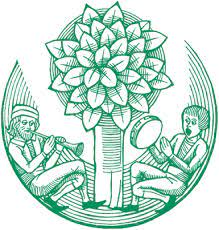 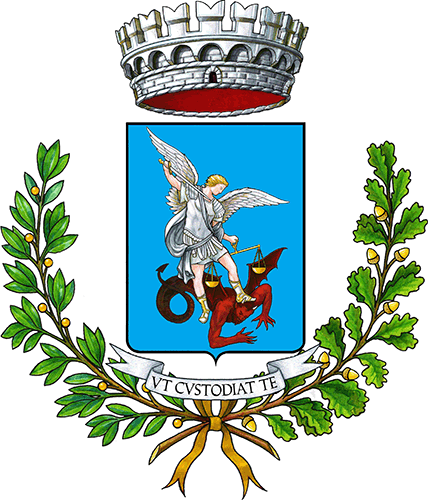 13,14,15 e 31 maggioConcorso fotografico Sulle Tracce di GiacomelliLe fotografie, unitamente alla scheda di adesione debitamente compilata dovranno essere inviate alla mail comune@comune.morrodalba.an.it  oppure consegnata tramite dispositivo USB al Comune di Morro d’Alba, piazza Romagnoli, n.6 entro/non oltre le ore 17.00 di ore 17.00 di LUNEDÌ 20 GIUGNO 2022. Per maggiori informazioni recarsi in comune o telefonare al 328 5487491 (Assessorato Turismo, Cultura e Attività produttive) o al 0731 63013.                                               NOME e COGNOME                                                                                       INDIRIZZO          DATA DI NASCITACONTATTO MAILCONTATTO TELEFONICO  NOME FILE FOTOGRAFIA                 TITOLO FOTOGRAFIA            LUOGO E DATA SCATTOABSTRACT(500 battute/ 5-6 righe)FIRMA LEGGIBILEPRIVACYFIRMA LEGGIBILE